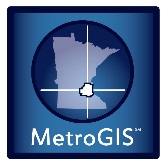 MetroGIS Project ProposalNew Process for Creating MLCCS DataJuly 2022Project name or title:New process for creating MLCCS dataGeneral description of the project:Minnesota Land Cover Classification System data is widely used by county and city planners in the metro area.  The data is most useful for comprehensive planning and natural resource conservation when it is current and accurate. Unfortunately, due to the high cost of creating the data, a majority of the metro area has outdated MLCCS data. The goal of this project is to identify new GIS technologies that would lower the cost of creating MLCCS data. What is the goal of the project?Develop a cost-efficient process for producing MLCCS data. Potential solutions may include advanced aerial photo interpretation employing machine learning and artificial intelligence.The resulting model will be in the public domain and freely available to the MetroGIS counties. Depending on computer resources and ESRI products needed for the process, individual counties should be able to use the model to update existing MLCCS data or create their own MLCCS dataThis new process would also be used for an LCCMR grant proposal to create metro-wide MLCCS dataWhat general purpose or business need is being fulfilled by this project?Support comprehensive planning efforts and natural resource protection with a process to create current and accurate land cover data.  The data is frequently used for suburban development and storm water run-off planning.What does success ‘look like’ for this project?Metro counties are able to use this new cost-effective process for creating MLCCS data.Who are the stakeholders and/or beneficiaries of the project? County and local governments and commercial developersWho would fulfill the role of project champion and what agency do they represent? (A project champion is a senior management or policy-maker advocate from a stakeholder agency)Chris Lord, Anoka County Conservation DistrictWho would fulfill the role of project owner and what agency do they represent? (A project owner is a stakeholder responsible for the on-going decisions and ensuring results are satisfactory, the owner assists the project manager in providing leadership to guide the project)David Brandt, Geospatial Systems Architect, Washington CountyWho would fulfill the role of project manager and what agency do they represent? (A project manager is a stakeholder responsible for managing the timeline and delivery of the project)Bart Richardson, GIS and Database Coordination, MNIT @ DNR EWRWho would serve as project team members, and what kinds of work would they perform? (A project team is a stakeholder responsible for the guidance and delivery of the project)Catherine Hansen, MNIT @ DNRJason Husveth, Critical ConnectionsLen Kne, U of MKristine Mauer, Hennepin CountyJim Drake, NatureServePaul Bockenstedt, StantecJay Riggs, Washington County Conservation DistrictDave Holmen, Dakota County SWCDChris Lord, Anoka County Conservation DistrictIf funding is needed, and if so, where would it come from?(Provide cost estimates if possible and potential sources of funding if known)Funding Source: MetroGISDoes this project have any known policy implications?Using the MLCCS data for comprehensive planning was a Metropolitan Council Best Practice policy when it was first developed 20 years ago.  Updating the existing data would be make it a viable planning tool again.Are there any pre-requisites that must be met or satisfied before starting this project?NoDoes this project align or connect to other projects either planned or currently occurring?This is part of the newly formed Metro Conservation Network organizationhttps://www.dnr.state.mn.us/nrplanning/bigpicture/metro-conservation-network.htmlWhat is the anticipated deadline for deliverables or lifespan of the project?December 2023What is the ‘likelihood of success’ for this project?HighPlease list all known agencies or interests that may have a direct or indirect business need for the proposed project and its anticipated deliverables. Include contact information for key individuals if known.State of MinnesotaMetropolitan CouncilAll metro countiesAll metro citiesAny organization or agency that needs current and accurate land cover dataPlease list other agencies, interests or individuals who could contribute to, or positively influence, the development and execution of the proposed project.MetroGISMnGeoActivityCostSourceResearch, report on and refine options for a cost efficient process for producing MLCCS data. Create a pilot GIS model for the northern Washington County landscape$26,500 (220 hours of DNR/MNIT staff at $100/hour and 20 hours of private GIS consultant at $225/hour) Metro GISProject Oversight$1500 (20 hours)In Kind DNRProject Review$4000 (6 meetings, 9 people, $75/hr)In Kind Various agencies$32,000 Total